1、产品应用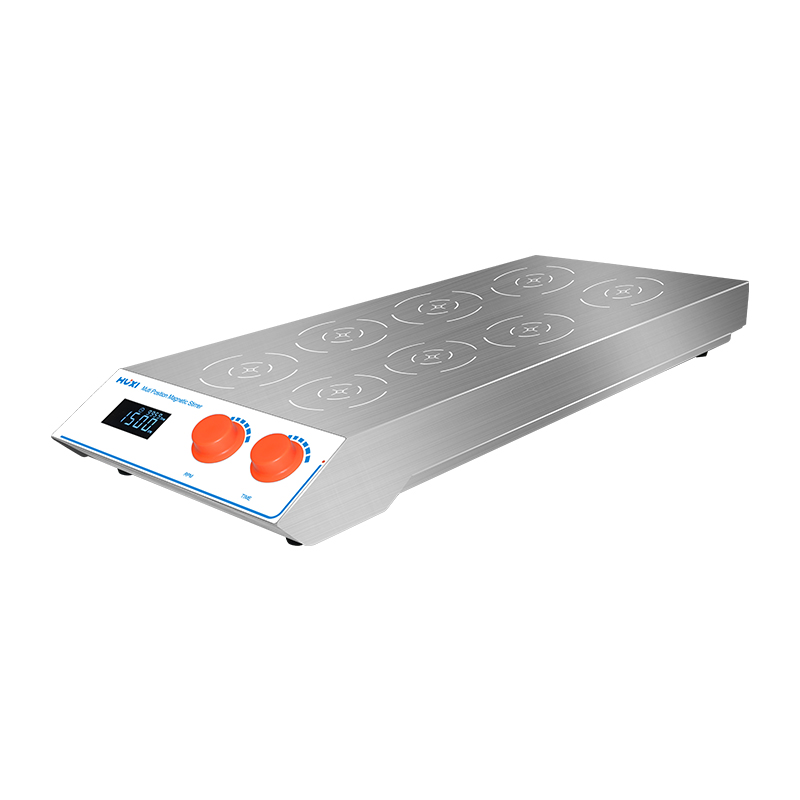 多工位搅拌器产品型号丰富，满足不同的实验需求；常用于搅拌或同时加热搅拌低粘度的液体或者固液混合物，专为院校、科研、环保、化工、生物、制药等行业而研发设计。2、产品特点100~240V宽电压设计，适用范围广；具有时间设定功能，1~5999min定时范围内可调，优质防滑脚垫紧贴实验台面，无间隙，运行平稳；B保护等级，提供全方位和角度的防泼溅防水保护；每个工位100%同步运转，保证样品运行环境的一致性，双旋钮设计，时间转速可调，启动性能好，调速范围广；采用316不锈钢材质，结实牢固，耐腐蚀耐高温性能优越；直流无刷电机驱动，噪音低、低维护、免保养、使用寿命长；LCD液晶显示屏实时显示转速和时间，数据直观，读取更准确；标配搅拌子磁力强劲，搅拌效果显著，单工位搅拌量可达1000ml；转速可设置200~1800rpm，即使低速时也可以平稳运行。3、技术参数装箱清单型号HMS-8MD驱动电机驱动电压V/HZ100-240 / 50-60噪音db≤27操作模式PWM显示方式LCD控制方式双旋钮外壳材料316不锈钢工作盘财质316不锈钢搅拌点8搅拌量ml1000*8工作间距mm100整机功率W30转速范围rpm200-1800定时范围（h/min）0~5999保护等级IP64搅拌子适用范围mm20~45允许环境温度℃5-40允许环境湿度%80台面尺寸mm520*240仪器尺寸mm580*240*65包装尺寸mm710*420*145净重kg7毛重kg8名称数量主机1台电源线1根搅拌子8个保险丝1个合格证（含保修卡）1份说明书1份